2ND World Walkathon& Mini RunDelhi,India:- DA-18 (1st Floor), Vikas Marg,Delhi – 92,India,AsiaFor registration: sausf.com/ biagindia.orgEmail this form to biagwalkrun@gmail.comVENUE: The event will be conducted online. (Send the screenshot of walk/run time. The walk and run time can be recorded using phone/watch)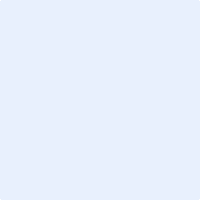 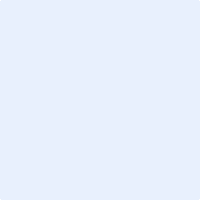 Dates: 16.07.2021 to 30.07.2021Participation FormFirst Name:								 Last Name:								Email ID:				Mobile1: Mobile2:		Gender: Male Female  Date of Birth: Address:							City/District: Zip/Pin Code:		Country:		T-shirt size: (check the fees and size chart below )Virtual category you can choose 2 at a time: 		Height: Weight: 				Attach a clear address with photo Identity:	Due to global lockdown, our lifestyle has become more sedentary. We are conducting this event in order to make everyone active, fit and healthy again. Participation is open for all.Top 10 winners in each segment and division will be felicitated.Procedure:2nd World Walkathon & Mini Run Championship on virtual basis: You may participate in the Mini Run & Walkathon both and shall send record & entry separately.Walkathon:45 Kms in 15 daysTotal 5 categories - Under 15, Male & Female - U-45 & OPENMini Run: 45 Kms in 15 daysTotal 5 categories - Under 15, Male & Female - U-45 & OPENLast Date for Registration: 25th July2021 with fee & filled form & shall send to biagwalkrun@gmail.comResults will be declared on the 16th of August 2021.This initiative is specially designed to keep members of the community for walk/ run in-side their home, gardens, living rooms, balconies or any other space, where govt. permitted. However, walk/ run on a treadmill or any other training equipment is strictly not allowed.Participants may also need to have either a smart watch or Smartphone with any app. installed and activated to record the activity. They will have to send their data via email, which will be provided to the registrants closer to the event date.Your contribution:Your Contribution will go to support National Federations to send enthusiast especially high calibre players & women for sports education & training, medical science, Drone & AI etc. and also to allow Participation in forthcoming international events 2021-22 to shine the name of country.Joining Fee:Rs. 30/- for e-medal & certificate. Rs. 1200/- with cost of postage of T-shirt + Get E- medal & E-Certificate in IndiaInstitutional participation, send mail on biagwalkrun@gmail.com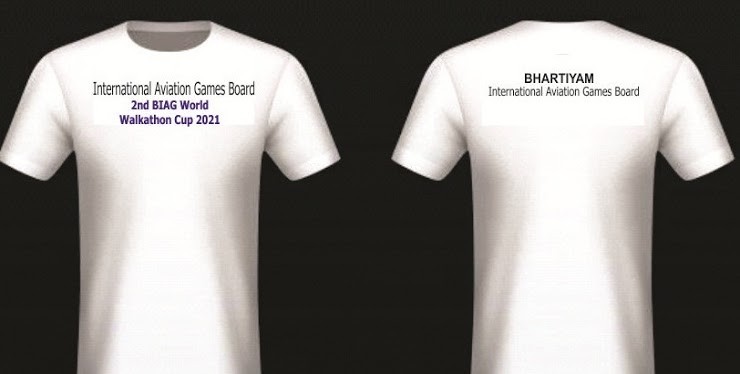 Sizes available: XS     S       M         L         XL        XXL          XXXLOther than Indian residentsUSD 05: For E-medal & E- certificate Online payment:BHARTIYAM Sports, Punjab National Bank, VasundhraA/c no.: 4718000 1000 82580, IFSC: PUNB0471800 UPI ID for payment: shreerammalani@okhdfcbankSteps for UPI PaymentLog in to your bank's UPI-enabled mobile application. ...Go to UPI section (E.g. UPI Money Transfers, Send Money, etc.)Click on Make Payment/Send/Pay.Enter the payee's Virtual Payment Address (VPA) or scan UPI QR code.Enter the amount to be transferred.If any problem arises regarding payment of Form /filling, kindly mail to biagwalkrun@gmail.com or Call : 91 8878868700 with whatsapp/TelegramLast Date for Registration: 25th July 2021 with fee & form. Filled form shall send to biagwalkrun@gmail.comFill below, so nothing will missed for record:Name of Bank:  Country: 				Payment Ref Number:  Amount: 	Dated: You will get your parcel in approx. 45 days’ time period (depend on lockdown in Delhi, India) at your given address. Register now & be a part of this amazing global event!!!Send email with your pay-slip along-with filled form on an biagwalkrun@gmail.com, WE WILL SEND YOU REGISTRATION NUMBER for further communication		DECLARATION: I read all terms & conditions for these events.I promise to follow all the rules & regulations given by organizers for safety. I assure that, I will run /walk only inside of my home premises. NOTE:Organizers along-with supporting organizations are not responsible for any injuries during the event. Name:   Date: Type OK if you have read all the terms and conditions and agree to them Note that there is no any refund policy					STAY HOME to STAY SAFE